3rd Annual Ken Jones ClassicHosted by: Columbus Wrestling Club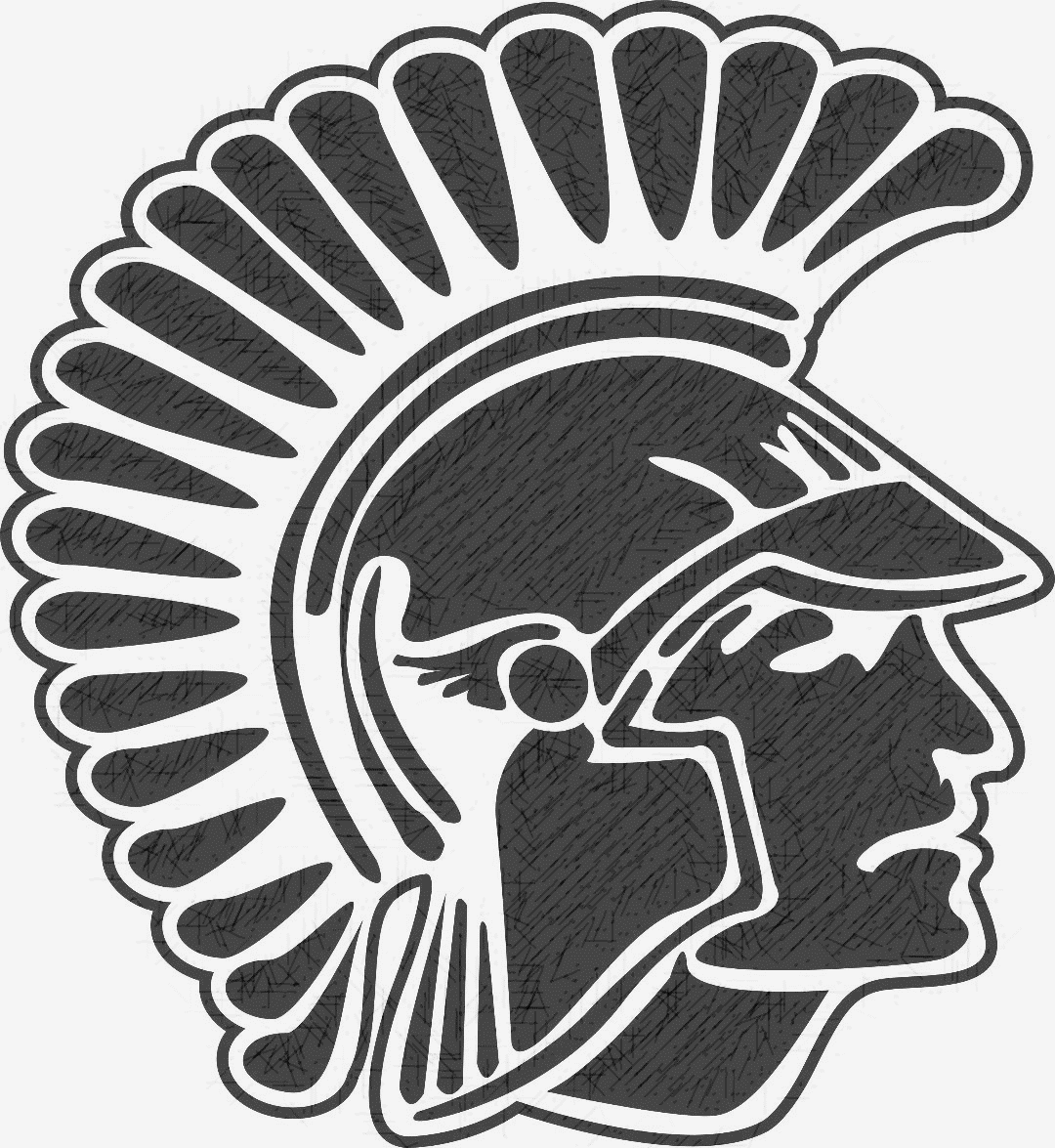 Date: Sunday, February, 20, 2022Location: Columbus Unified High School Gymnasium, Columbus, KSContact: Bobby Carter 620-704-6960	Lorie Johnson 620-674-2180       Carl Britt 620-674-1200      columbusyouthwrestling@gmail.comSplit Sessions:  6u, 8u and Girls begin at 9:00 a.m.		     10u, 12u, 14u begin at Noon. 		     **Session times may change depending on number of entries.**Trophies for Outstanding Wrestler in each age division!*6u/6U girls, 8U/8U girls, 10u/10U girls, 12U/12U girls, 14U/14U girlsCoaches Meeting: 8:30 a.m. Entry Fee: $25.00Door Fee: $4.00 Adult, Kids: $2.00, 5 & Under: Free	Registration Information: Deadline for registration is Thursday, February 17, 2022 by 8:00 p.m. No late entries accepted. Limited to first 400 wrestlers. Online at www.TrackWrestling.com  Email entries to columbusyouthwrestling@gmail.com. Remote weigh-ins only. Weigh in Friday night with your club and email your remote weigh-ins by 8:00pm to columbusyouthwrestling@gmail.com. Pay on site prior to start of tournament using ONE club check. ** Please make checks payable to Columbus Wrestling Club (CWC)**Please rate each wrestler. (A-State Placer, B- State Qualifier, C-Average, D-Novice)Divisions: Age as of 09/01/20216U: 37-40-43-46-49-52-55-58-61-64-67-70-73-76-80-88-958U: 40-43-46-49-52-55-58-61-64-67-70-73-76-80-88-95-110-12510U: 52-55-58-61-64-67-70-73-76-79-82-85-90-95-100-110-120-130-150-17012U: 64-68-72-76-80-84-88-92-96-100-105-110-115-120-130-140-150-165-195-215-24014U: 75-80-85-90-95-100-105-110-120-125-130-135-140-145-150-155-160-165-170-175-205-235-265**** Please list exact weight for heavyweight in each division. *****Brackets may be combined at the tournament director’s discretion. Double elimination, 8-man brackets, and round robin will be used. Trophies awarded for first place. Medals awarded for 2nd-4th in each bracket. Head referee has final authority over any issues that may arise. Not responsible for any accidents, theft, or COVID-related issues. Concessions available for breakfast and lunch. NO coolers are allowed in the gym*